Nom : ……………………………………………………………………………………….Prénom : ………………………………………………………………………………….Classe : …………………………………………………………………………………….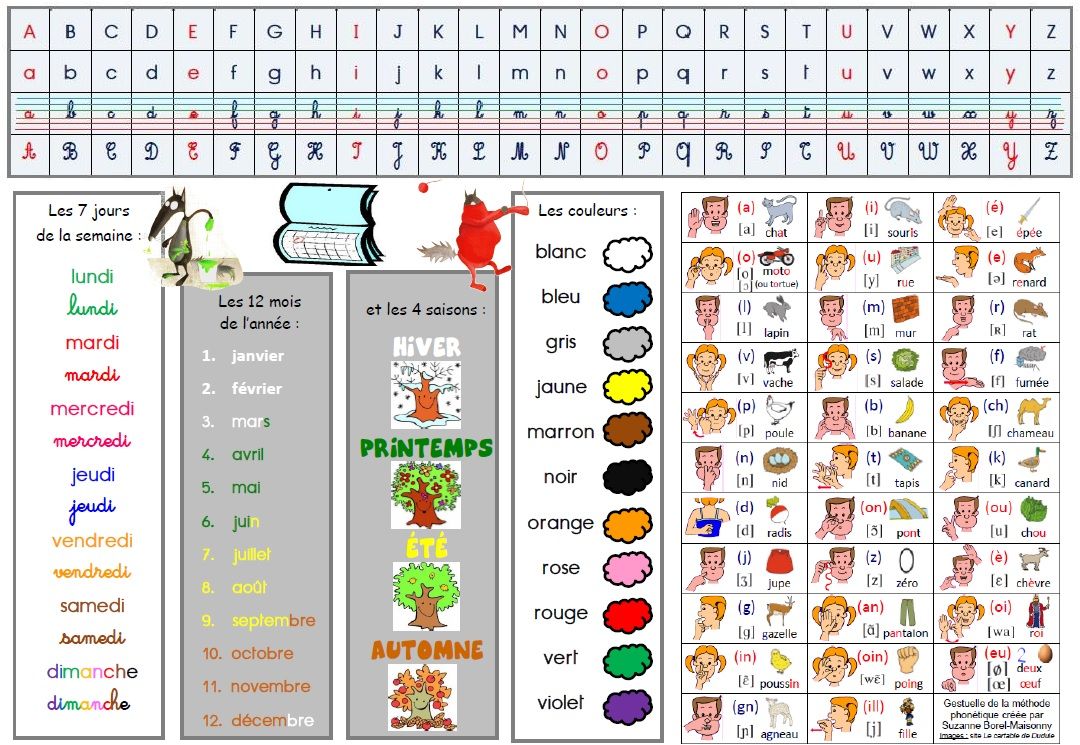 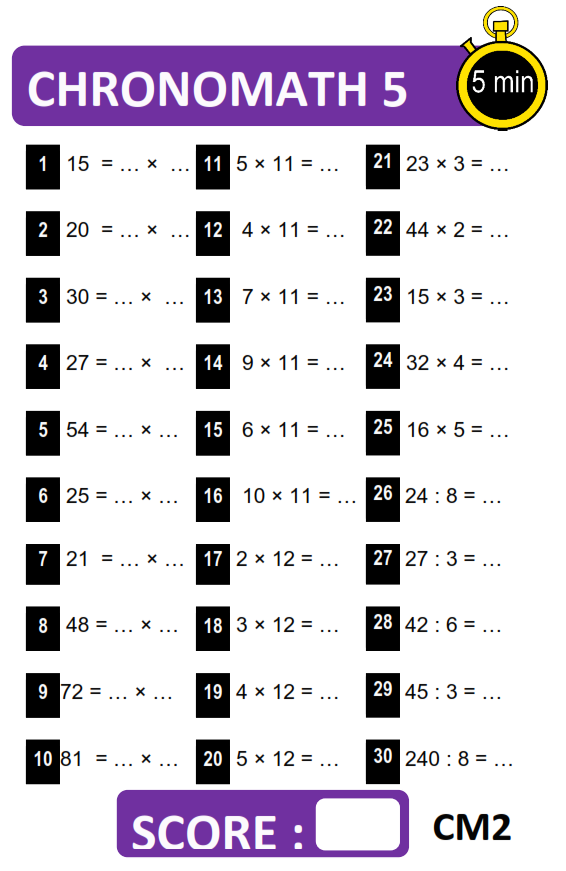 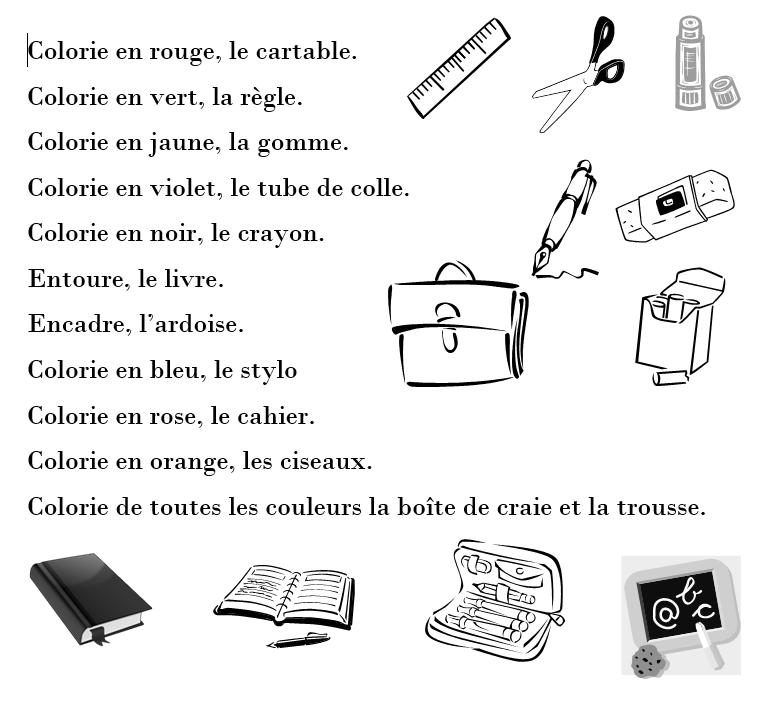 Dessine :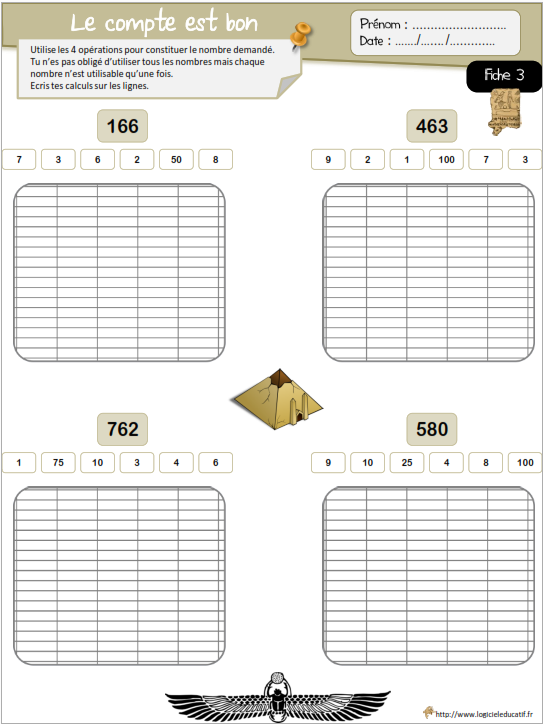 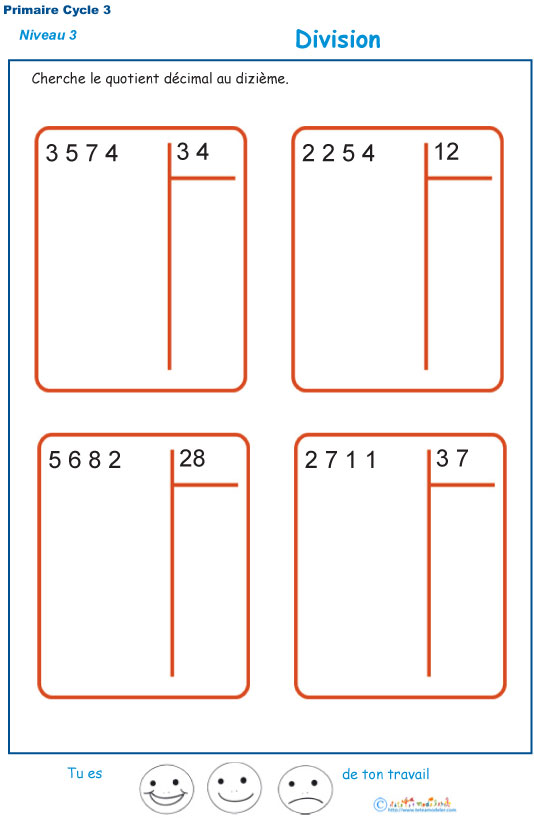 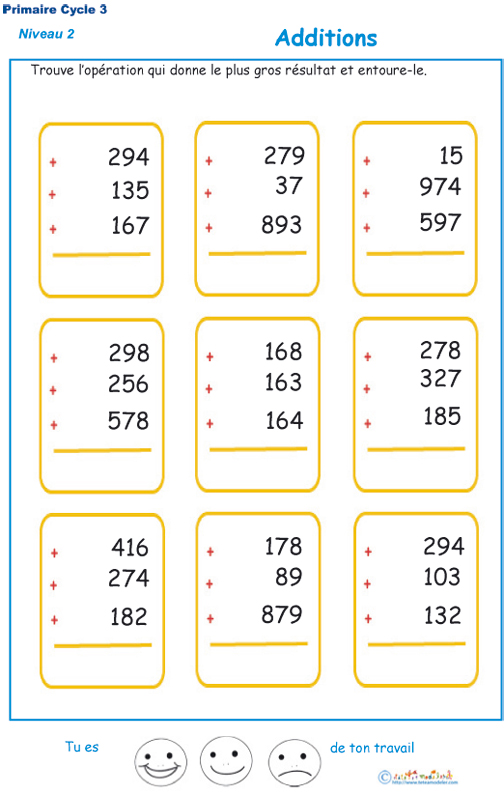 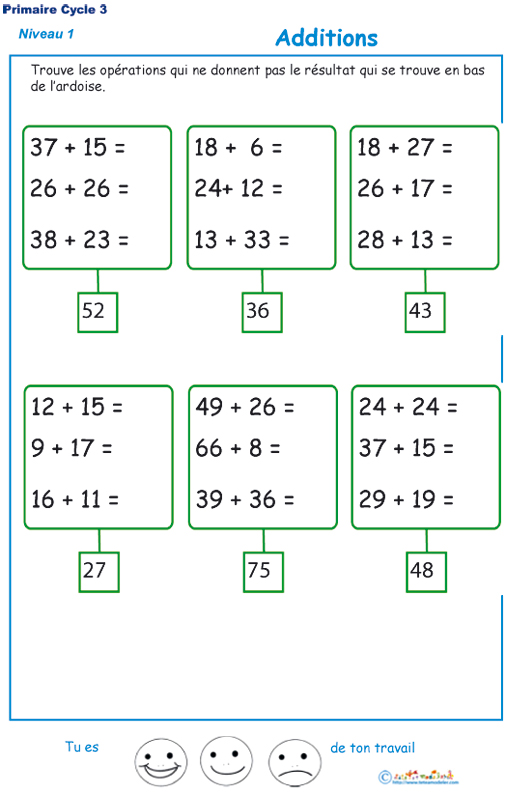 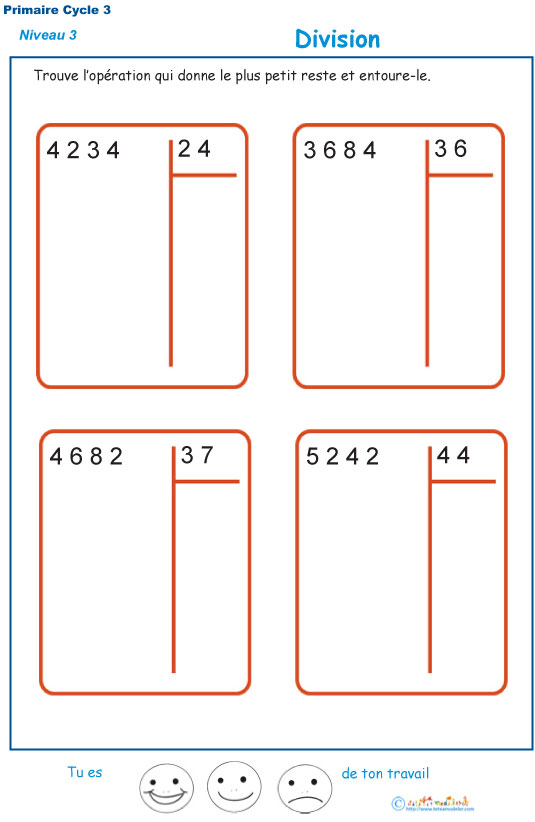 une porteune poubelleune chaise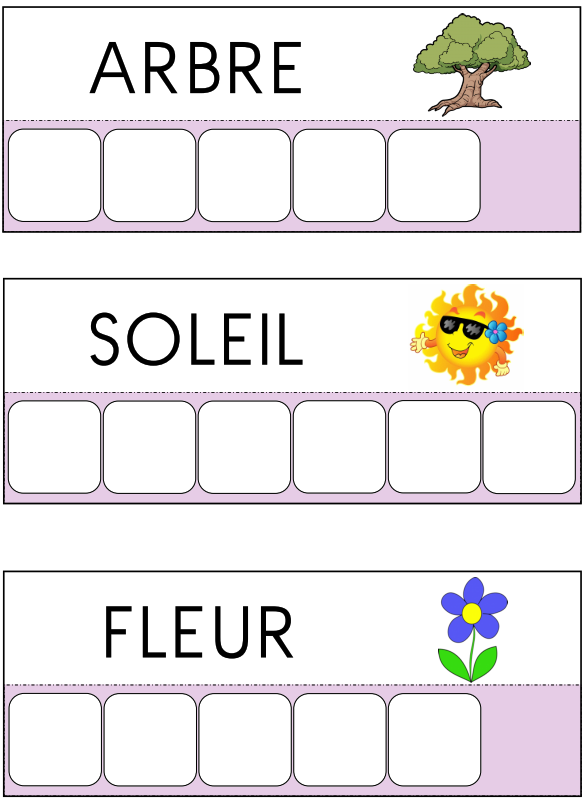 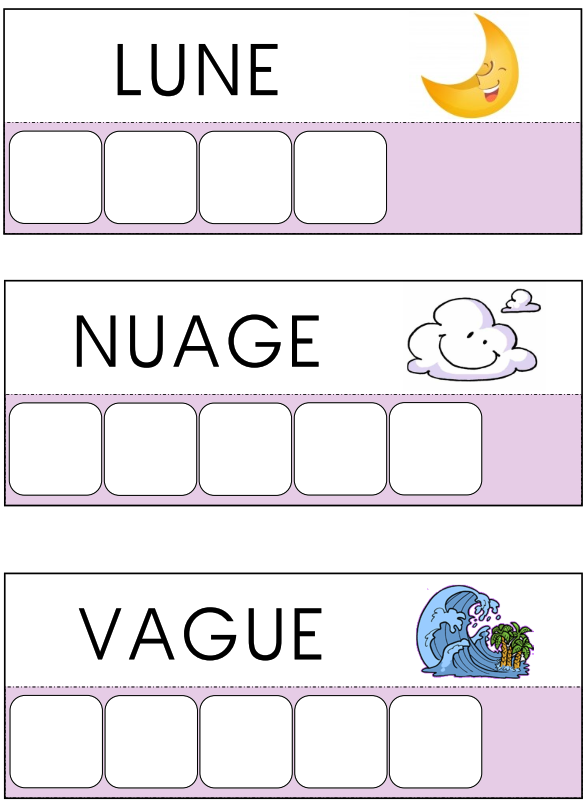 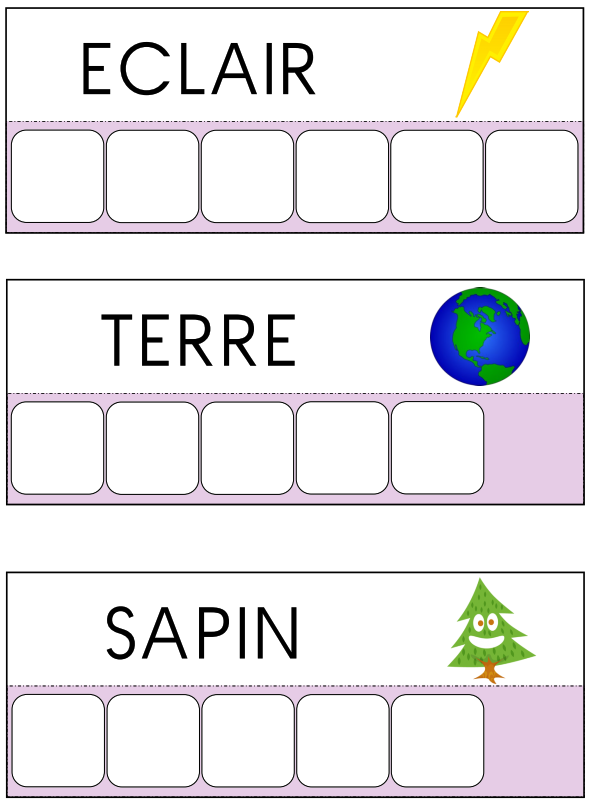 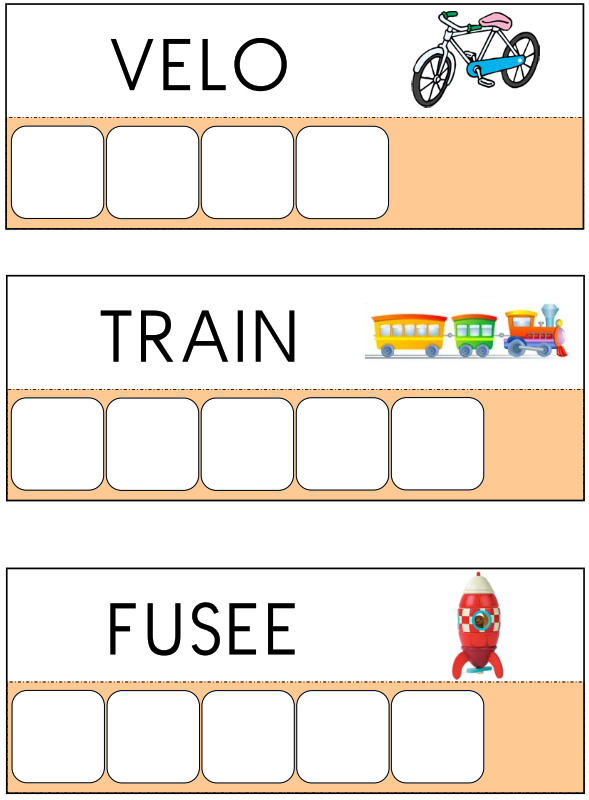 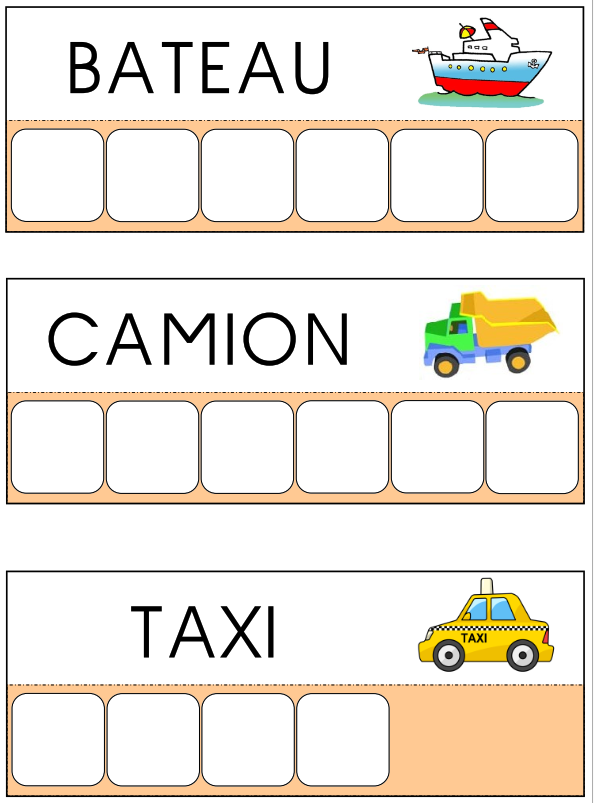 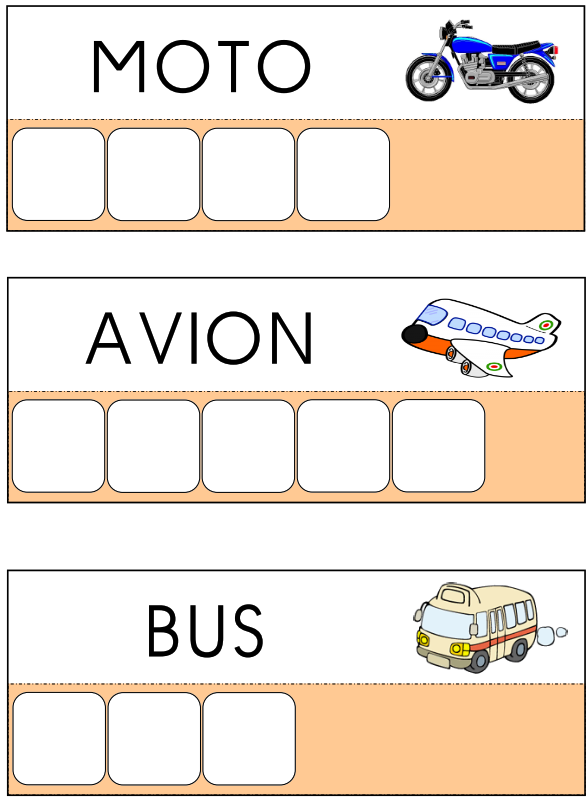 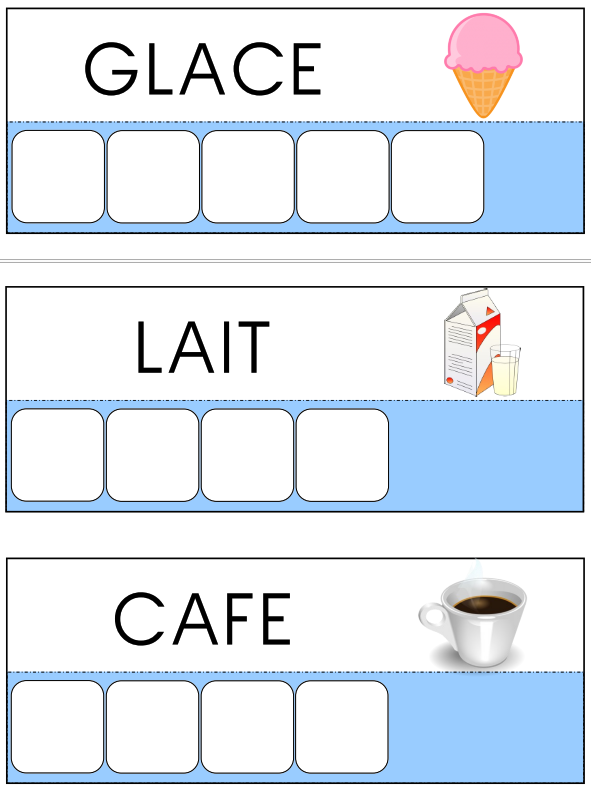 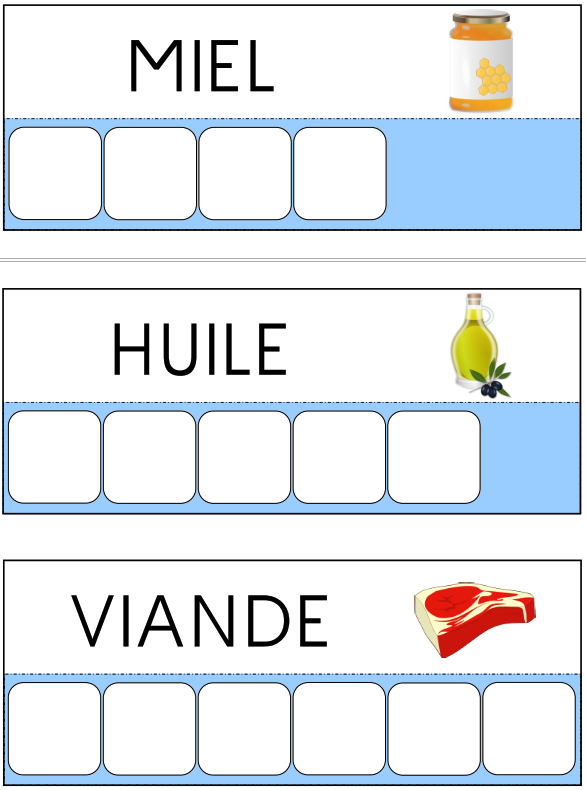 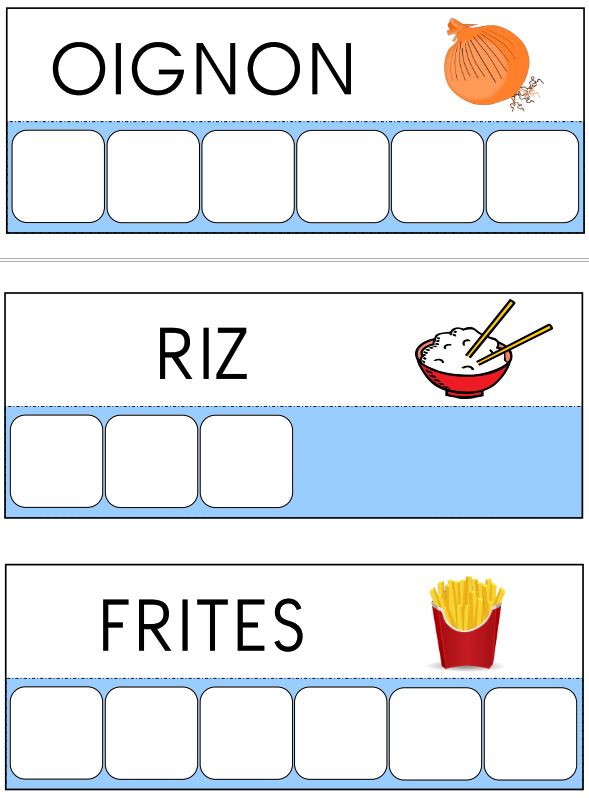 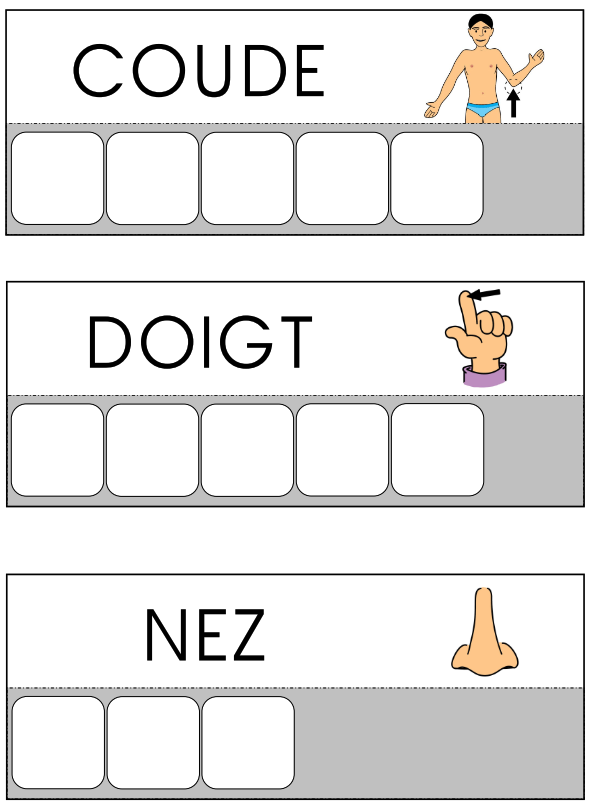 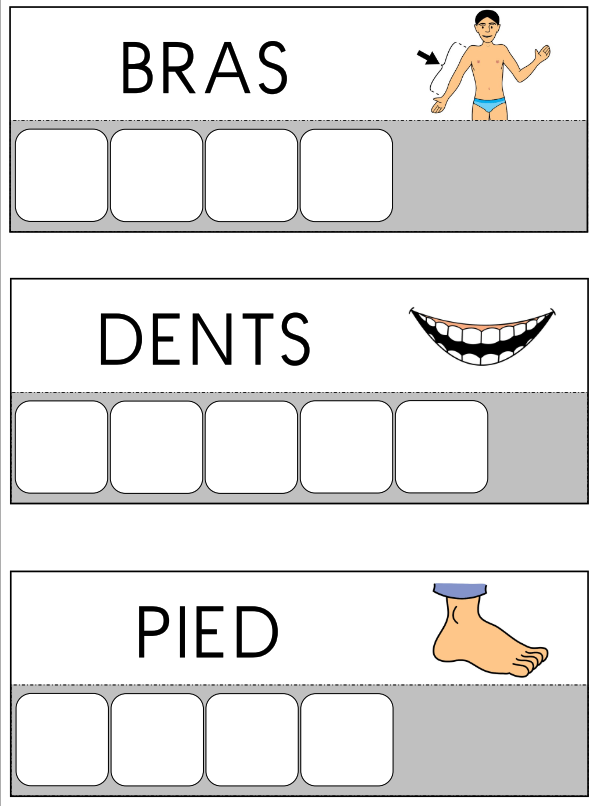 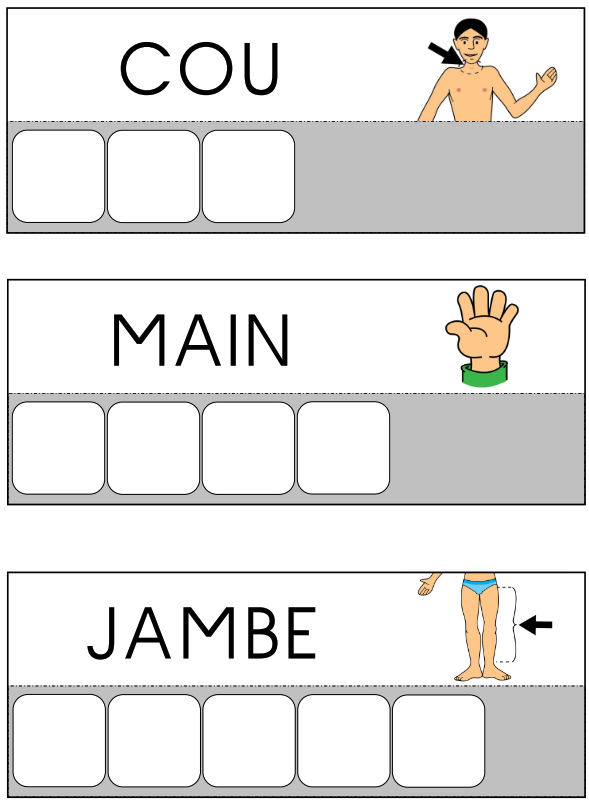 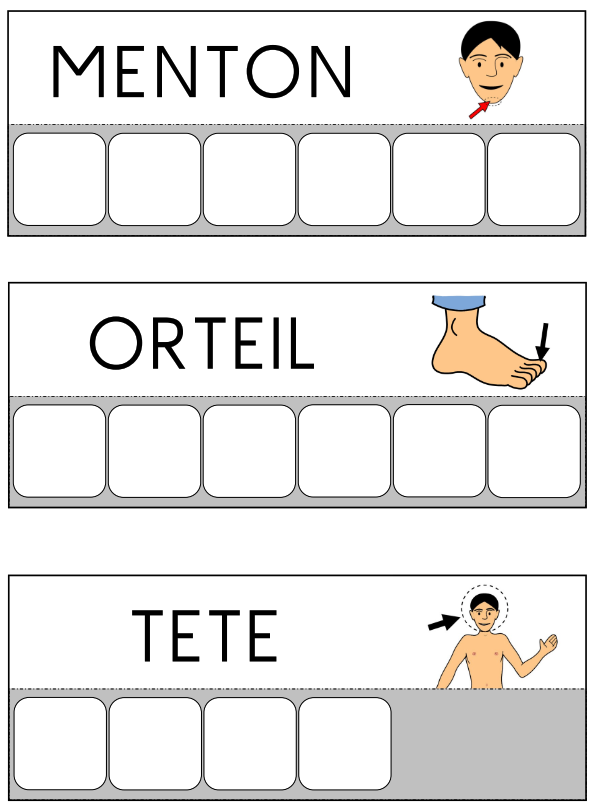 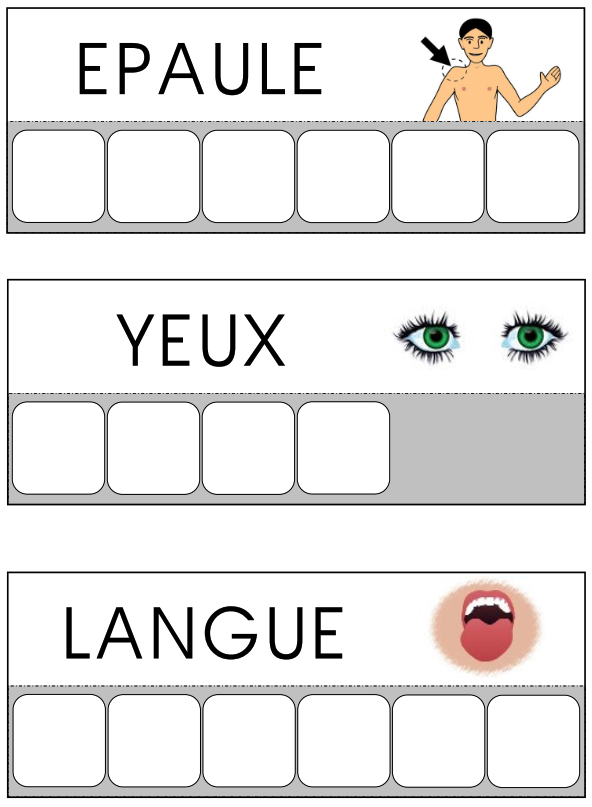 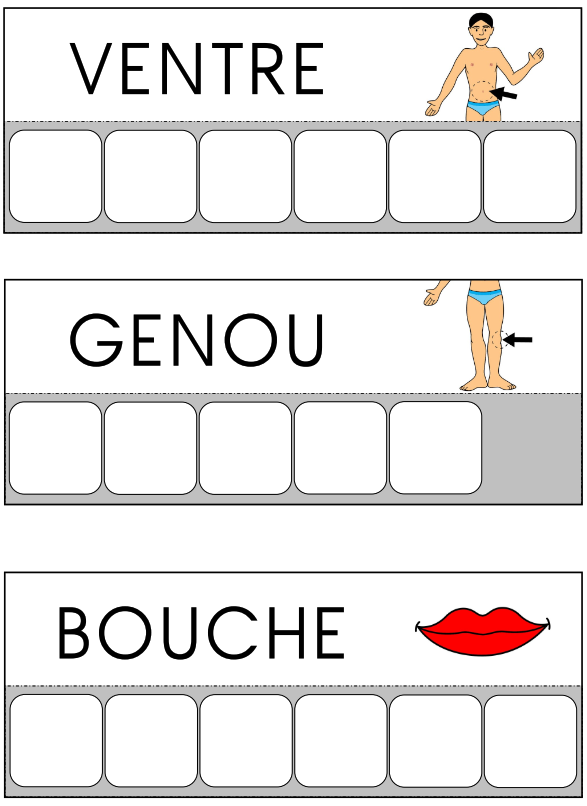 